Graphing Assessment			Name:  ________________________		Date:  _________________ 1. Use the data from the tally chart to make a pictograph.Write two things you know about the graph.2. Use the pictograph to answer the questions about the results.How many students chose pears? ____________How many students chose bananas? ___________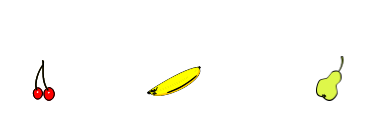 Circle the fruit the students chose the most.Circle the fruit students chose the least.How many people voted? ____________3. Pretend you were making a pictograph.  What question will you ask?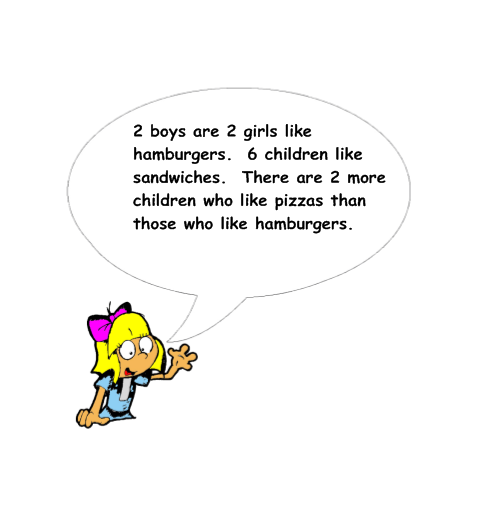 4. Read what the girl says.  Make a pictograph.5. 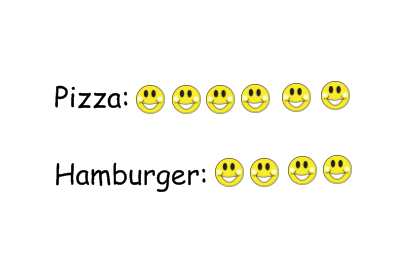 Just as many kids like pizza as burgers.  True or false?  Explain.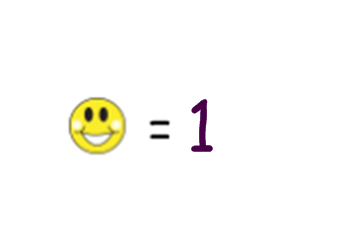 If each 	           kids, how many kids were surveyed?  ______________PetTallyNumberDog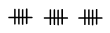 Cat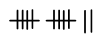 Hamster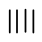 Bird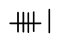 151413121110987654321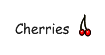 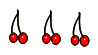 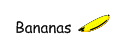 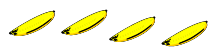 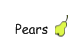 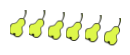 